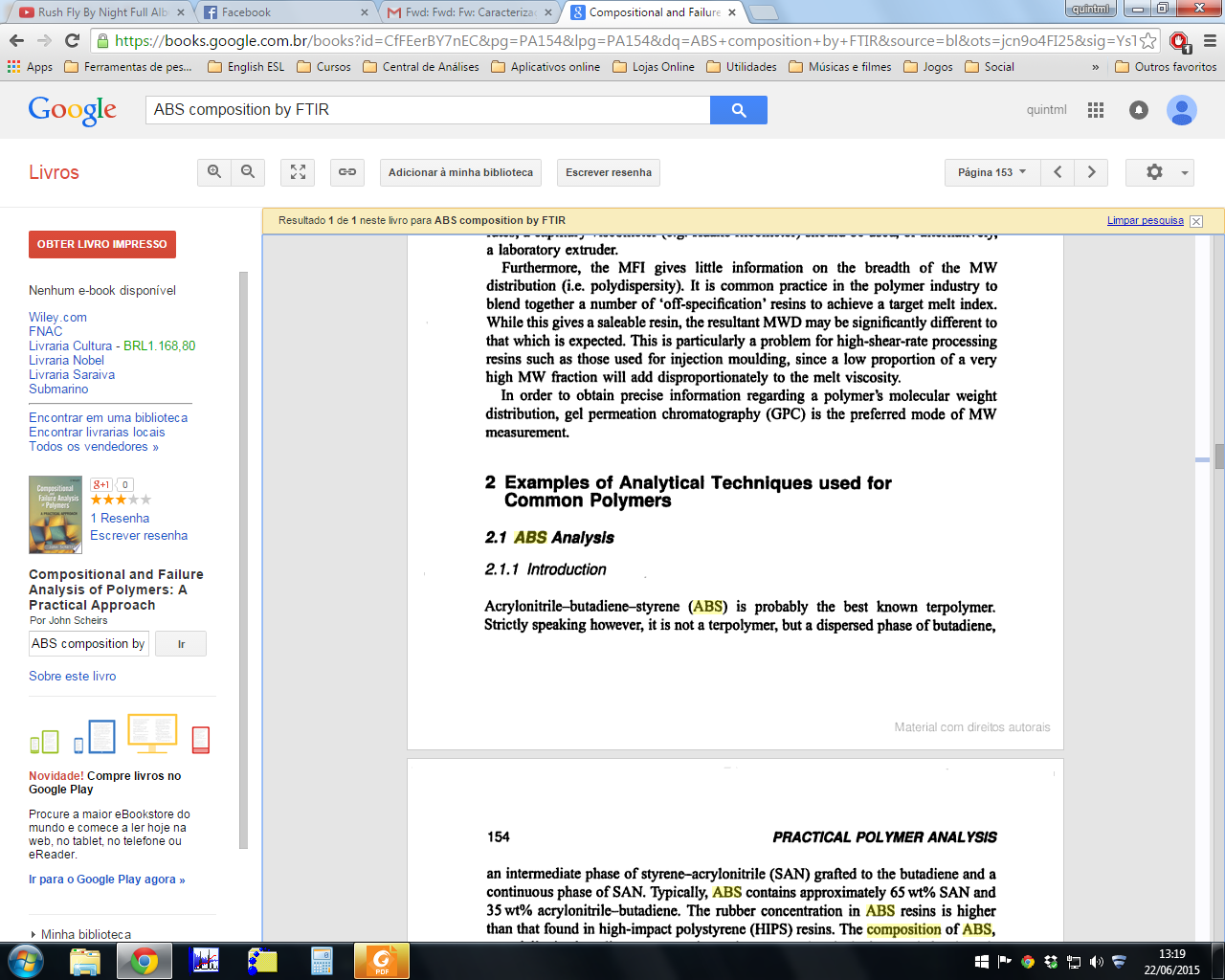 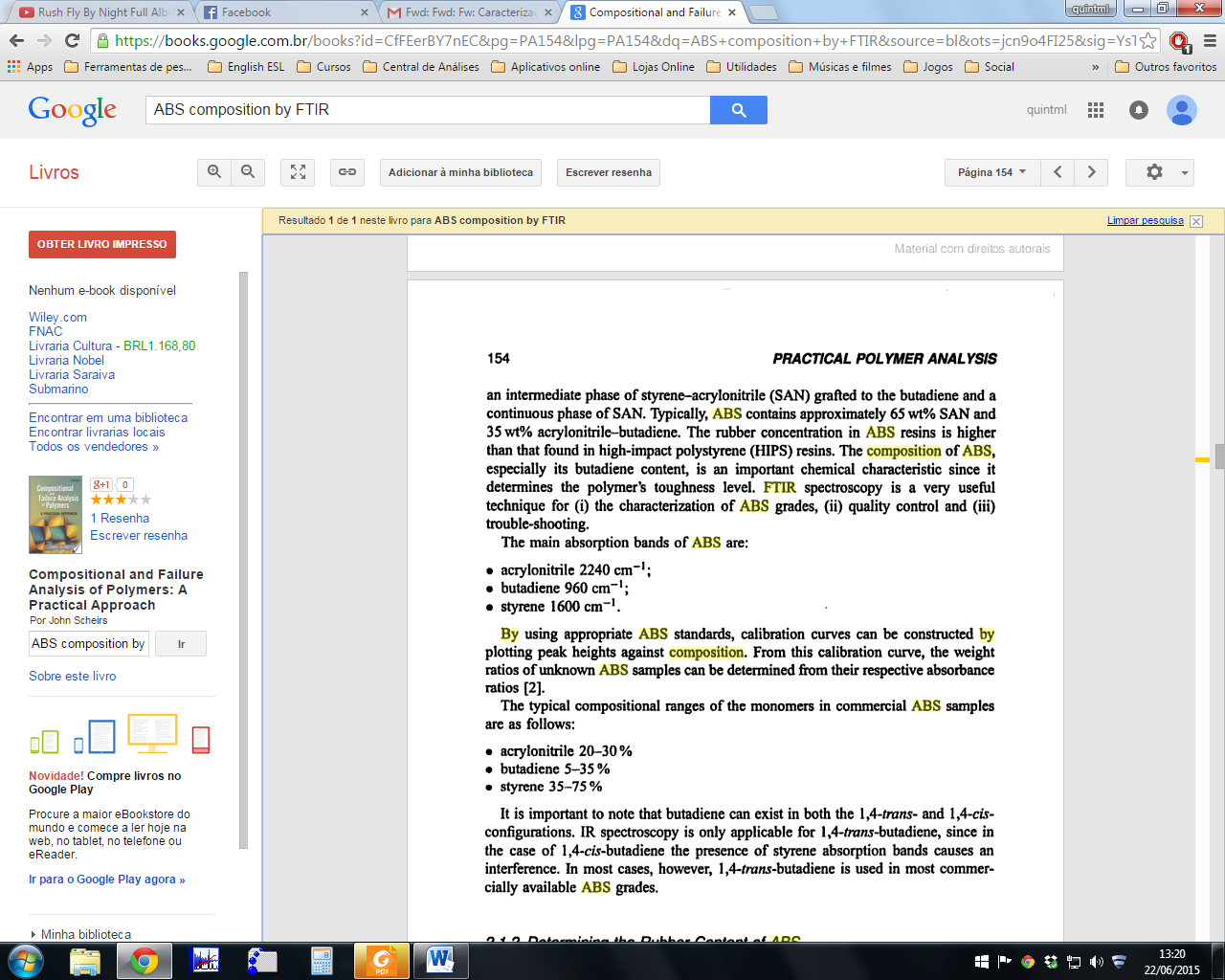 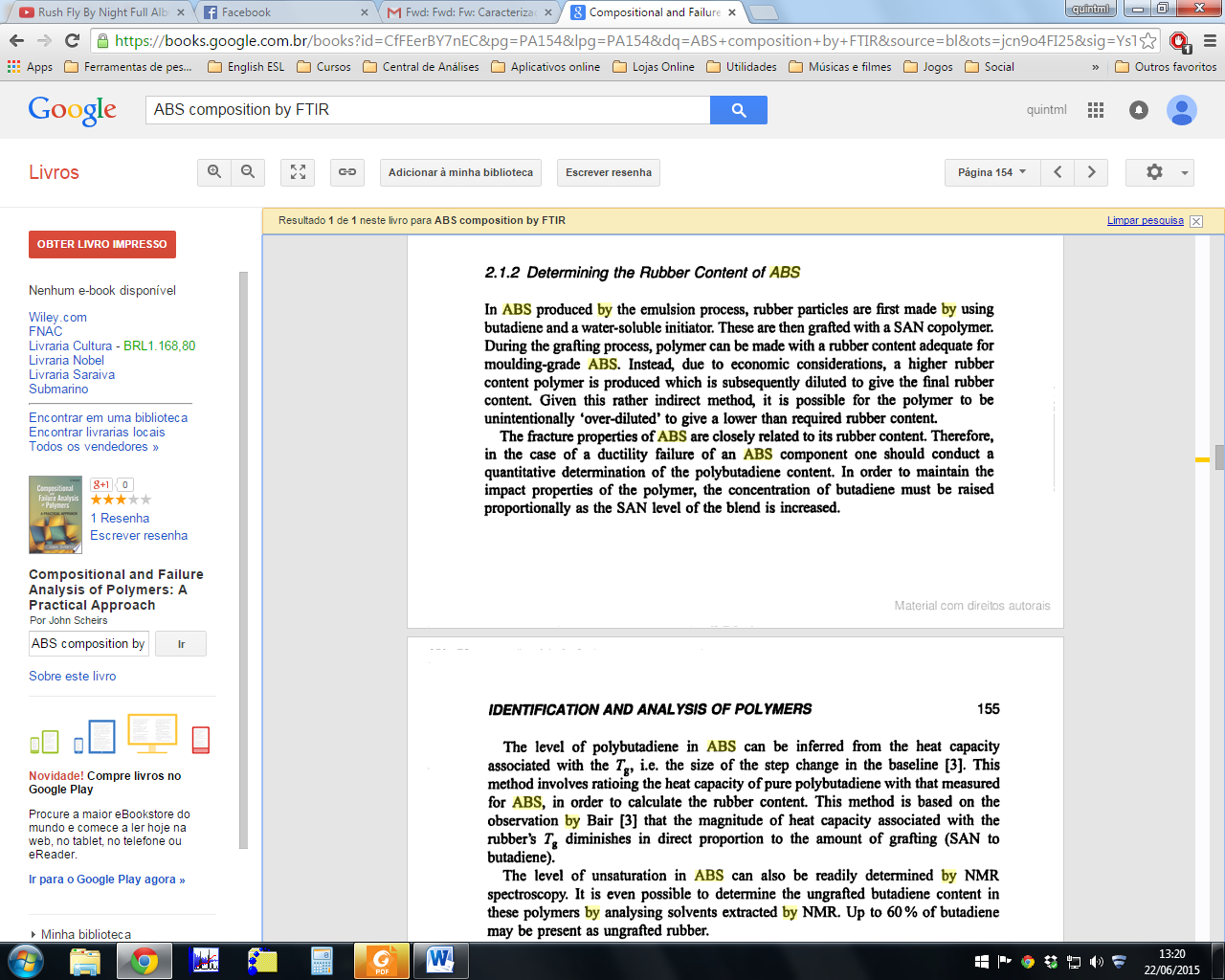 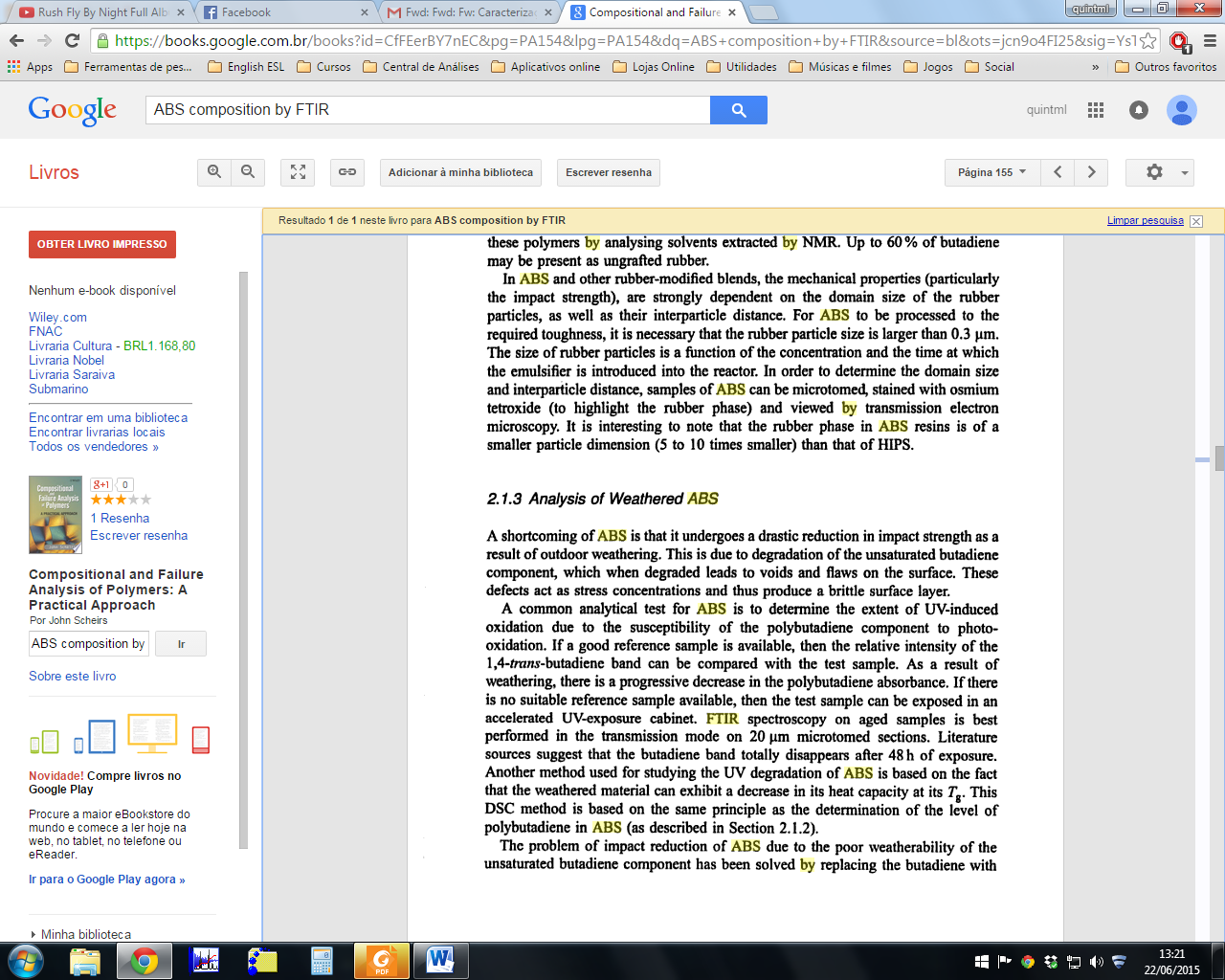 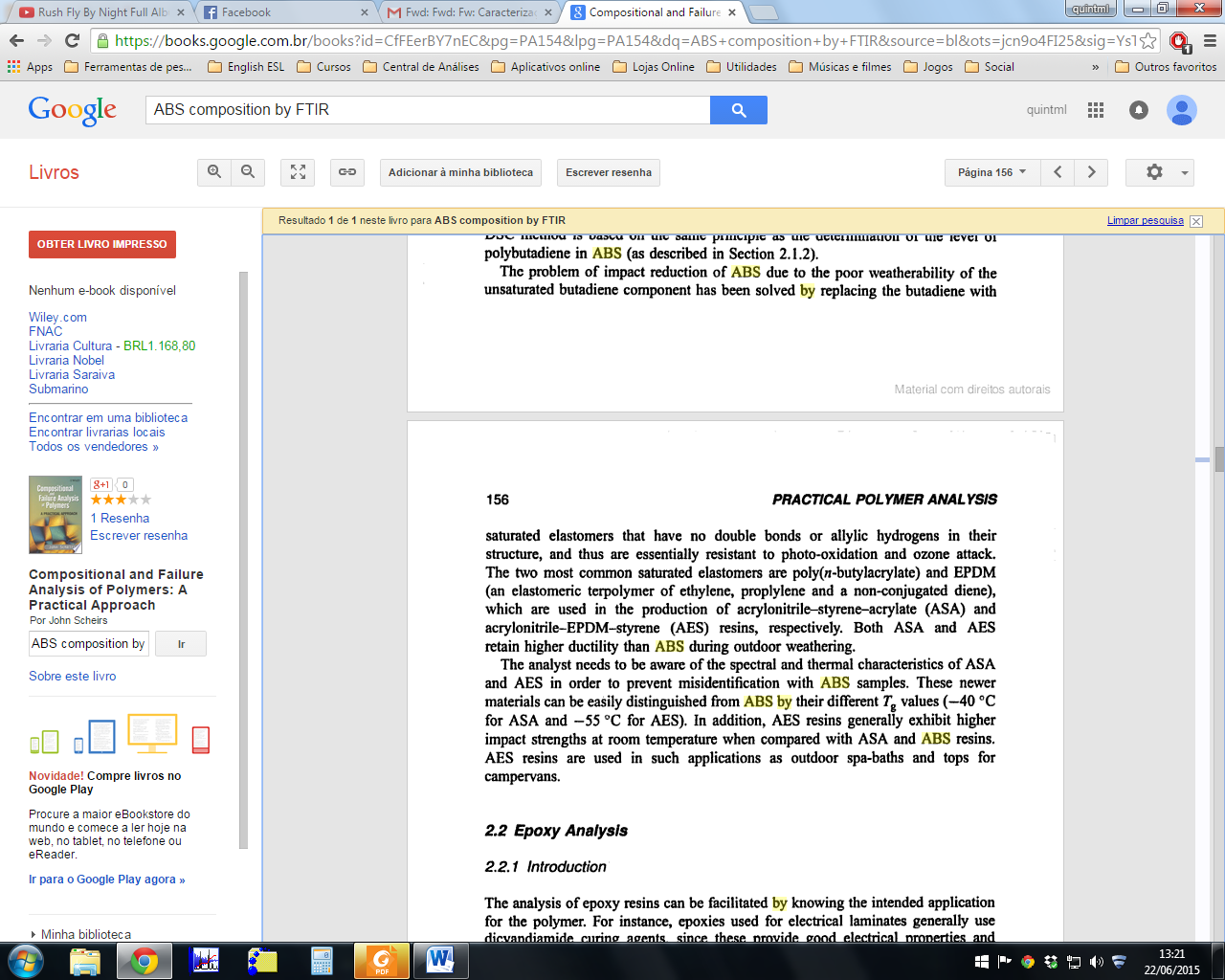 SCHEIRS, John. Compositional and failure analysis of polymers: a practical approach. John Wiley & Sons, 2000.